DELO DOMA:   10. 2. 2021, SREDA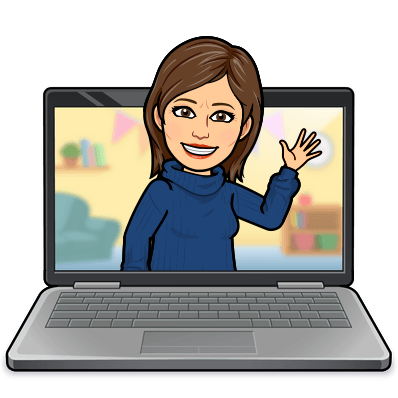 Pouk bo potekal tudi preko zoom-a, dobimo se ob 8.30.MAT:  PISNO MNOŽENJE           TRIMESTNEGA ŠTEVILA Z DVOMESTNIM              ŠTEVILOM, DZ stran 68.Razlago učne snovi imaš v ppt prilogi.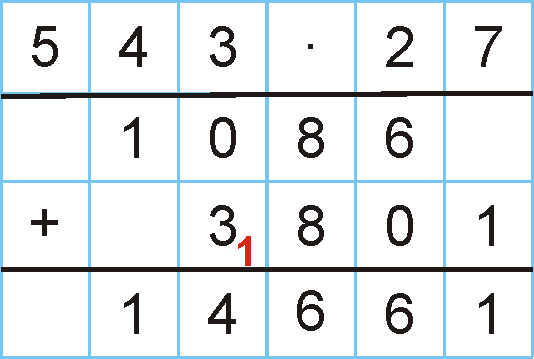 Pri vseh pisnih računskih postopkih pazimo na pravilno podpisovanje.SLO: BREZ NAČRTA NI NE HIŠE NE BESEDILA,  DZ stran 118.Reševanje nalog od 1. do 8.nalogeZapis v zvezek:NASLOV: Načrtujemo in ustvarjamo pripovedovalno besedilo Kadar želimo napisati pripovedovalno besedilo, moramo prej razmisliti:      -    o čem bomo pisali, kaj naj o tem povemo (vsebina, katere podrobnosti omenimo), kako naj razvrstimo dogodke (upoštevamo zaporedje dogodkov), kako naj se besedilo začne (upoštevamo, kaj naj vsebuje uvod), kako naj  se besedilo zaključi (se spomnimo možnosti, ki jih lahko uporabimo za zaključek) Pred pisanjem, si lahko oblikujemo miselni vzorec s ključnimi podatki, ki jih bomo uporabili v spisu: UVOD : o čem bom pripovedoval, kje se je dogajalo, kdaj se je dogajalo, komu se je to zgodilo.KLJUČNE BESEDE  PO VRSTNEM REDUNASLOVKLJUČNE BESEDE  - DOGODKI KLJUČNE BESEDE  - DOGODKI 